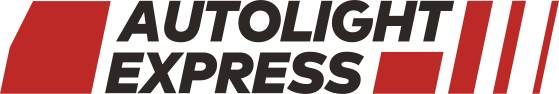 ОПИСЬк заказу-поручению №________________Клиент __________________________  ___________________________   ________________________________,паспорт: серия _____ номер __________________, выдан _____________________________________________,____ _________________ 20___г., зарегистрирован по адресу ____________________________________________________________________________________________________________, тел. ________________________.Итого мест _______________________Клиент _____________________________/____________________________________________/Опись проверена, груз принят в соответствии с описью ________________________/_________________________/________________________/г. ___________________ ___________20__г.(Фамилия)(Имя)(Отчество)Наименование и перечень грузовКоличествоСумма объявленной ценности каждого наименованияОбщая сумма объявленной ценности________ руб. _____ коп.________ руб. _____ коп.________ руб. _____ коп.________ руб. _____ коп.________ руб. _____ коп.________ руб. _____ коп.________ руб. _____ коп.________ руб. _____ коп.________ руб. _____ коп.________ руб. _____ коп.________ руб. _____ коп.________ руб. _____ коп.________ руб. _____ коп.________ руб. _____ коп.________ руб. _____ коп.________ руб. _____ коп.________ руб. _____ коп.________ руб. _____ коп.________ руб. _____ коп.________ руб. _____ коп.________ руб. _____ коп.________ руб. _____ коп.________ руб. _____ коп.________ руб. _____ коп.Итого ________ руб. _____ коп.________ руб. _____ коп.(подпись)(ФИО)(должность)(подпись)(ФИО)